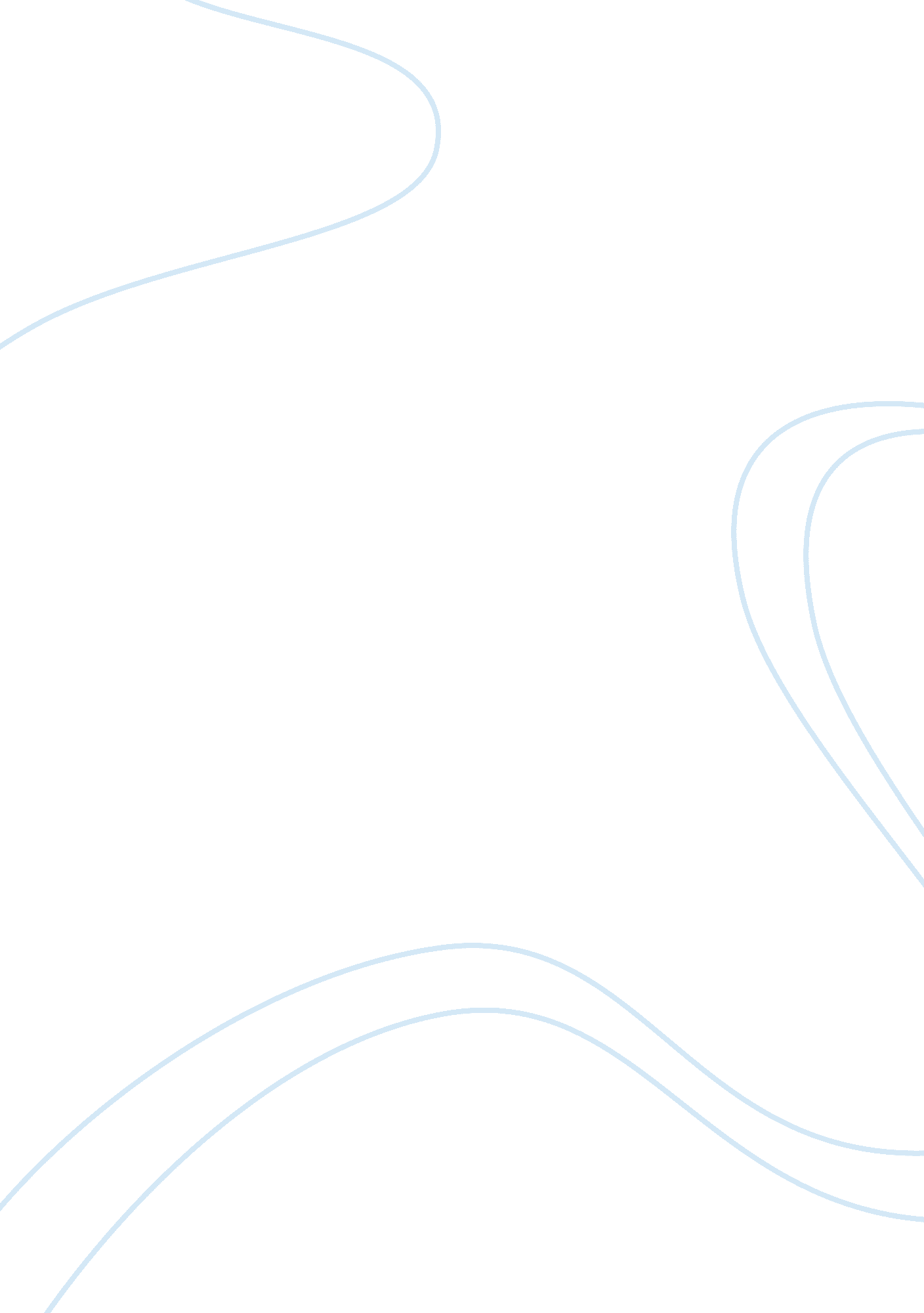 Compound crusher with substantial efficiency satisfies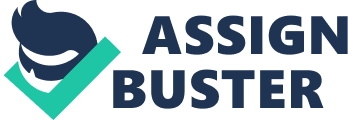 China's economic climate and continuous exploitation of mineral assets, compound crusher has acquired far better improvement. SUB Mining Machinery Co. , Ltd. Is often a incredibly strong enterprise, our artificial sand making machine, excellent traits and cost-performance stands out in fierce industry competition, and that is broadly recognized through the industry. The elements influencing manufacturing efficiency of compound crusher are a variety of, of which one of the most vital elements are hardness, humidity, viscosity ND ingredient. Elements with higher harness have bigger abrasion of tools, which also lower crushing means and crushing velocity of gear at the same time. Meanwhile, production efficiency of products with wonderful humidity, viscosity and more fine powder articles is lower. Moreover, the larger necessities of fineness of crushed materials are, the reduced the crushing efficiency is. Reliable excellent, excellent overall performance, state-of-the-art engineering, reasonable structure and good wear-resistance are also the important thing aspects affecting production efficiency of compound crusher. Market place competitors Is Increasingly fierce, so, the compound crusher ought to continuously strengthen Itself to satisfy production demands. One of the most outstanding traits of compound crusher are sensible framework, reduced operational cost, high crushing efficiency, power conservation, dual perform of coarse and fine crushing, low noise and so forth. It might crush elements with higher hardness, to not mention elements with small hardness. Crushing and screening equipment application Is comparatively affordable and scientific. When applying compound crusher, take note of adjustment and mastering of crushing force. You'd better decide on a proper crushing force for each kind of supplies. , consequently realizing selective crushing. Along with Improvement and Improvement ofscienceand technologies, financial construction puts forward higher necessities on automation degree of mining equipment. Hence, mining enterprises must constantly Inject new technologies, accelerate upgrading of products and make Improvements to core competitiveness. Grinding media balls price At current, SUB compound crusher Is playing Increasingly more vital part In Infrastructure building. So that you can much better satisfy demand of Infrastructure projects and Industrial manufacturing, compound crusher need to constantly make Improvements to ablest of Independent Investigation and Innovation. Crusher enterprises should generate more crushing machines with valiantly conservation, environmental production and higher efficiency so as to create dilation contributions to environmental safety undertakings. Http:// Compound Crusher with Substantial Efficiency Satisfies Production Demand By Livingston Market place competitors is increasingly fierce, so, the compound crusher ought to continuously strengthen itself to satisfy production demands. One of the most application is comparatively affordable and scientific. When applying compound decide on a proper crushing force for each kind of supplies. , consequently realizing selective crushing. Along with improvement and improvement of science and degree of mining equipment. Hence, mining enterprises must constantly inject new technologies, accelerate upgrading of products and make improvements to core At current, SUB compound crusher is playing increasingly more vital part in infrastructure building. So that you can much better satisfy demand of infrastructure projects and industrial manufacturing, compound crusher need to constantly make improvements to abilities of independent investigation and innovation. Crusher enterprises should generate more crushing machines with vitality conservation, environmental production and higher efficiency so as to create additional www. Heterogeneous. Com/pro]etc/artificial-sand-making-machine. HTML 